2020 Tennessee River Basin Network MeetingSeptember 15th-16th 2020Virtual via CrowdCompass AttendeeHub AppTimes displayed in Eastern Daylight Time                   Day 1 – Tuesday, September 15thSESSION #1:   Welcome & Keynote Address10:00 am | Welcome    Shannon O’Quinn, Tennessee Valley Authority 10:10 am | Meeting Objectives & Charge to Participants   Kendra Briechle, The Conservation Fund 10:20 am | Keynote Address and Q&AKathy Hoverman P.E., KCI Technologies, Inc.SESSION #2:    Short Films Session11:oo am | Several short films will be streamedSESSION #3:   TRBN Business Update & Connectivity Success Stories1:30 pm | Session WelcomeKendra Briechle, The Conservation Fund 1:35 pm | 2020 TRBN AchievementsGillian Bee, TRBN Coordinator, Clemson University1:55 pm | Virtual Scavenger Hunt2:00 pm | Southeast Aquatic Resources PartnershipDr. Jessica Graham, Coordinator (SARP)2:20 pm | Tennessee Aquatic Connectivity TeamRob Bullard, The Nature ConservancyPandy Upchurch, Tennessee Wildlife Resources Agency2:40 pm Connectivity Q&A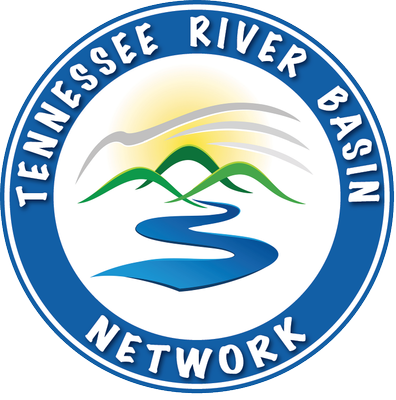 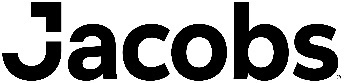 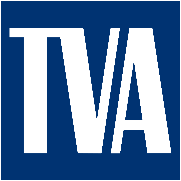 Day 1 continued SESSION #4 Celebration & Networking Session    4:30 pm | Session Welcome   Kendra Briechle, The Conservation Fund                                                                                                                     4:35 pm | 2020 TRBN Award Recipients    Gillian Bee, TRBN Coordinator, Clemson University  Shannon O’Quinn, Tennessee Valley Authority, TRBN     President  4:50 pm | Sicklefin Redhorse Raffle Winner  4:55 pm | Virtual Social                Day 2 – Wednesday, September 16thSESSION #5:   NPS Pollution Success Stories10:00 am | Session WelcomeKendra Briechle, The Conservation Fund  10:05 am | Hester and Crowdabout CreekHeather Griffin, Nonpoint Source Unit, Alabama Department of Environmental Management10:25 am |  National Water Management CenterJohn Lee, Natural Resources Conservation Service10:45 am |  NPS Pollution Q&ASESSION #6:    Acknowledging Diversity through Outreach & Inclusion11:15 am | Session WelcomeKendra Briechle, The Conservation Fund  11:20 am | East Lake Park ProjectDr. Mounir Minkara, P.E., Water Quality Program, City of Chattanooga, TN11:40 pm | Q&A with Dr. MinkaraSESSION #7:   Meet Your Network12:00 pm | Brief introduction videos of Network 	 	  members will be playingSESSION #8:    Virtual Breakouts & Meeting Close2:00 pm | Session Logistics and ObjectivesKendra Briechle, The Conservation Fund2:15 pm | Virtual Breakout Sessions2:40 pm | Report Out & Next Steps3:20 pm | Final Thoughts and Thanks from TRBN!3:30 pm | Meeting Close